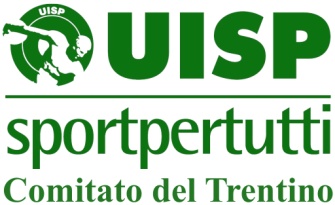 Alla cortese attenzione di tutte le società di ginnastica Uisp Comitato del TrentinoA tutti i Dirigenti delle società sportive affiliate alla Uisp Comitato del TrentinoAlla cortese attenzione di tutte le società affiliate Uisp del Comitato del TrentinoOGGETTO: Formazione 2016 per tecnici e dirigenti delle associazioni UISP del Trentino.Il Comitato UISP del Trentino, in conformità alle indicazioni dettate dalle Norme e specifiche sulla formazione nazionale approvate dal Consiglio Nazionale del 21 e 22 febbraio 2014, propone dei moduli formativi destinati a Dirigenti sportivi, tecnici, allenatori ed educatori. E’ possibile aderire ad uno o più moduli oppure a tutto il percorso.Il calendario delle lezioni è il seguente: Proposta 1: MODULO per TECNICI e DIRIGENTI SPORTIVI DIR, OSV/C e OSV/LG (grigio): BLS pronto soccorso e uso DEFIBRILLATORE6 ore COSTO:  70,00 EuroIl modulo forma dirigenti e operatori sportivi sulle pratiche BLS di pronto soccorso e sull’uso del defibrillatore con rilascio di relativa certificazione. Proposta 2: MODULI AREA COMUNE per DIRIGENTI SPORTIVI (grigio – arancio):           Formazione generale giuridica e psicopedagogica, compresa la certificazione all’uso del defibrillatore - 18 ore COSTO:  100,00 EuroIl percorso è obbligatorio per tutti i dirigenti ed i soci che vogliano intraprendere qualsiasi ulteriore corso all'interno dei Comitati e delle Leghe di specialità. Chi frequenta la proposta formativa riservata agli operatori sportivi dell’area comune potrà proseguire con la formazione di 18 ore dell’area specifica sportiva non appena il corso verrà attivato, fare l’esame  e conseguire il brevetto OSV dell’area specifica di riferimento.Il percorso rappresenta un’utile formazione per i Dirigenti sportivi che vogliano approfondire i seguenti temi:  - Attività istituzionale della UISP e mission Associativa, -Responsabilità minori e tutela privacy, -Psico-pedagogia del bambino e dello sportivo, - pronto soccorso BLS e uso del defibrillatore. Proposta  3 : MODULI per TECNICI di AREA COMUNE OSV/C (grigio - arancio – verde) :           con conseguimento Brevetto Osv   per operatori sportivi 26  ore COSTO:  110,00 EuroLa proposta è indirizzata a  operatori sportivi dell’area comune. Chi frequenta questa proposta formativa potrà proseguire con la formazione di  18 ore dell’area specifica sportiva non appena il corso verrà attivato, fare l’esame  e conseguire il brevetto OSV dell’area specifica di riferimento.Proposta 4:  MODULI OSV/LG PERCORSO COMPLETO (grigio - arancio – verde – rosa) :           conseguimento Brevetto Osv   per operatori sportivi del settore le Ginnastiche  (con esame) e certificazione all’uso del defibrillatore - 44 ore + 4 ore di esameCOSTO:  140,00 EuroLa proposta OSV/LG è costituita da una parte di area comune (moduli grigio-arancio e verde) ed una parte specifica di area Le Ginnastiche (modulo rosa).La frequenza obbligatoria per accedere all’esame finale e ottenere la qualifica è del 70% delle lezioni.                I tecnici FGI possono ottenere l’equiparazione e conseguire il brevetto OSV:presentando fotocopia della loro qualifica FGIfrequentando la lezione “Attività istituzionale Uisp”sostenendo l’esame finale. Coloro che partecipano al corso devono essere in possesso della tessera uisp 2015-16.Quota d’iscrizione € 140,00. Include le ore di frequenza alle lezioni teoriche e pratiche, le dispense di lavoro e i materiali didattici, l’attestato di frequenza e il cartellino tecnico nazionale. Proposta  5 : MODULO per DIRIGENTI SPORTIVI (arancio): 12 ore COSTO:  30,00 EuroIl percorso rappresenta un’utile formazione per i Dirigenti sportivi che vogliano approfondire i seguenti temi:  - Attività istituzionale della UISP e mission Associativa, -Responsabilità minori e tutela privacy, -Psico-pedagogia del bambino e dello sportivo ed esclude la parte relativa al  pronto soccorso BLS e uso del defibrillatore. MODALITA’ DI PAGAMENTO• Bonifico bancario da effettuarsi entro il 4 gennaio 2016-IBAN : IT 09 J 08304 01814 000019300793 -c/c intestato a UISP Comitato  del Trentino- Via al Torrione n.6 Trento, presso Cassa Rurale Trento-Casuale: Corso Osv 2016 Nome Cognome del corsista.ISCRIZIONILe iscrizioni dovranno pervenire entro il 30 dicembre 2015 tramite apposito modulo allegato e pubblicato sul sito internet http://www.uisp.it/trento/     SedeData e oraN° oreContenutoDocenteDIROSV/COSV/LGUisp Comitato di Trento Data da definire6Pronto Soccorso BLS ed certificazione all’ uso del defibrillatoreLuigi Zuccati DIROSV/COSV/LGUisp Comitato di TrentoDOMENICA 10 gennaio dalle 9 alle 13 e dalle 14 alle 1624Aree ComuniAttività istituzionale della UISP e  “Mission” Associativa (9 -  11)Psico-pedagogia dello sportivo (11 – 13  e  14 -16)Rita ScalambraMarta CamporesiDIROSV/COSV/LGUisp Comitato di TrentoSABATO16 gennaio dalle 15  alle 1924Aree ComuniResponsabilità minori e tutela della privacy (14 – 16) Psicopedagogia del bambino (16 – 20) Beatrice Andalò OSV/COSV/LGUisp Comitato di TrentoDOMENICA17 gennaio dalle 9 alle 13 22Aree ComuniTeoria dell’allenamento (14 – 16) La comunicazione (17 – 19)Marina TaffaraMarina TaffaraSedeData e oraN° oreContenutoDocenteOSV/COSV/LGIn palestraSABATO 23 gennaio dalle 15 alle 1922Aree ComuniModelli di didattica delle attività motorie (15 - 17)Metodologia di insegnamento (17 – 19)Beatrice AndalòOSV/LGUisp Comitato di TrentoSABATO           30 gennaio   dalle 15 alle 1922Mod  A) Capacità motorie: 2 ore  Mod  B) Schemi motori di base: 2 ore Marina TaffaraMarina TaffaraOSV/LGPalestra TrentoDOMENICA      31 gennaio  dalle 9  alle 13 e dalle 14 alle 16222Mod C) Sviluppo evolutivo e motivazioni nell’attività motoria: 2 ore (teoria)Mod CLab) Sviluppo evolutivo e sue motivazioni nell’attività motoria – Laboratorio -  2 ore (in palestra)Mod DLab) Giochi motori: approccio ludico all’attività e metodologia di lavoro: 2 ore ( in palestra)Beatrice AndalòBeatrice AndalòBeatrice AndalòOSV/LGPalestra Don Milani                 Pergine VAVENERDI’          12 febbraio dalle 16,45           alle 20,4522Mod  BTir) Tirocinio e osservazione schemi motori di base: 2 ore           (in palestra)Mod  ATir) Tirocinio e osservazione capacità motorie 2 ore  (in palestra)Marina TaffaraMarina TaffaraOSV/LGPalestra TrentoDOMENICA      21 febbraio dalle 11 alle 13 e dalle 14 alle 164Mod ELab) Metodologia e sperimentazione nella Ginnastica LiberaMarta CamporesiOSV/LGData da stabilire4ESAME FINALE